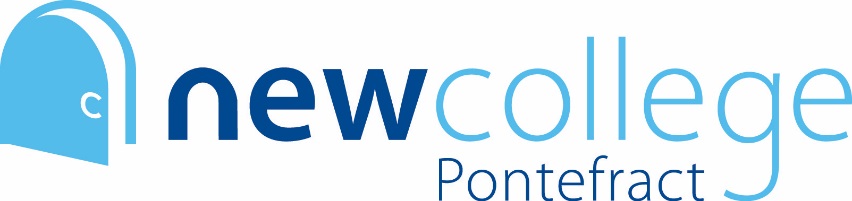 SUMMER INDEPENDENT LEARNING: Study Skills TaskAt New College, you will receive lots of advice about how you learn, and about effective study strategies. To introduce you to this, we would like you to watch the video below about our “Study Cycle”.Click on the image to watch the video: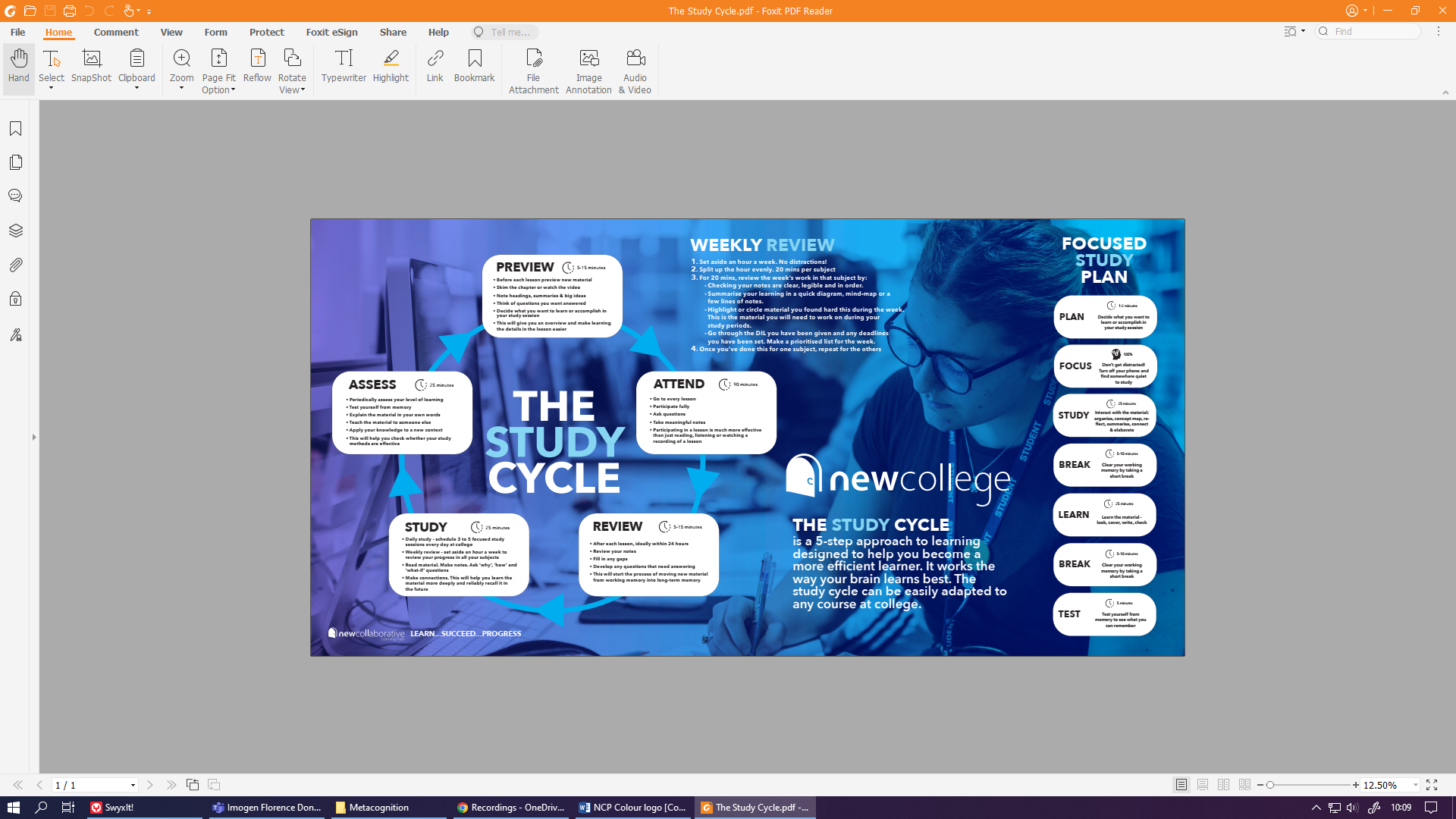 Study Skills Task InstructionsWatch the video linked to the image above.Complete one “weekly review” of the subject SIL work for each subject. What you should do as part of a weekly review is explained in the video.You need to do the weekly review task for each of your courses, except those where there is no written work to review. For these courses, you should instead have completed a study skills task as part of the subject SIL instructions.